輔具介紹輔具介紹輔具介紹補助項目補助項目透明壓力面膜最低使用年限最低使用年限一年補助對象一、補助對象：因燒燙傷、皮膚損傷致顏面構造損傷之身心障礙者。須為個別化取模製作，服貼臉部曲線。第一次申請後二年內再度申請者，得免附醫師診斷證明。二年後仍有需求者，須憑三個月內開立之診斷證明始得申請一、補助對象：因燒燙傷、皮膚損傷致顏面構造損傷之身心障礙者。須為個別化取模製作，服貼臉部曲線。第一次申請後二年內再度申請者，得免附醫師診斷證明。二年後仍有需求者，須憑三個月內開立之診斷證明始得申請補助金額低收入戶12000低收入戶12000補助金額中低收9000中低收9000補助金額一般戶6000一般戶6000經整形外科或復健科等相關專科醫師出具診斷證明並於診斷證明書載明本項輔具需求經整形外科或復健科等相關專科醫師出具診斷證明並於診斷證明書載明本項輔具需求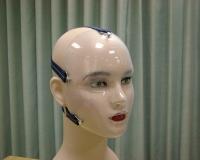 